Департамент образования и науки Приморского краяКраевое государственное бюджетное профессиональное образовательное учреждение «Приморский индустриальный колледж»Согласовано                                                              УтверждаюМетодист                                                                   Зам. директора по УПР___________И.Н. Кузнецова                                  __________Е.Н. Золотарева«___» __________2017 г.                                        «____ »  ____________2017 г.РАБОЧАЯ ПРОГРАММАпрофессионального модуля ПМ 01. Приготовление и подготовка к реализации полуфабрикатов для блюд, кулинарных изделий  разнообразного ассортиментапо профессии 19.01.09   Повар, кондитерРабочая программа ПМ утвержденана заседании методического объединенияпрофессиональных дисциплинПротокол № _____ от «___» _______2017г.                                                                                   ______________ И.Н. Кузнецова                                                                                     Программа составлена                                                                                    «_____»______________2017г.                                                                                                     Преподаватель:__________  Е.О. КозюковаМастера производственного обучения:_____________И.А. Зацаренко___________ Н.А. Вереновскаяг. АрсеньевРабочая программа профессионального модуля разработана на основе Федерального государственного образовательного стандарта (далее – ФГОС) среднего профессионального образования (СПО) по профессии 19.01.09 Повар, кондитер.   Организация-разработчик: КГБПОУ «Приморский индустриальный колледж» Разработчики:Козюкова Елена Олеговна – преподаватель специальных дисциплин;Вереновская Наталия Алексеевна – мастер производственного обучения;Зацаренко Ирина Анатольевна – мастер производственного обучения.Рекомендована: методическим объединением специальных дисциплин, протокол № _____    от «_____»  ______________ 2017г. Согласовано: СОДЕРЖАНИЕ1. ПАСПОРТ ПРОГРАММЫ УЧЕБНОЙ ДИСЦИПЛИНЫ2. СТРУКТУРА И СОДЕРЖАНИЕ УЧЕБНОЙ ДИСЦИПЛИНЫ3. УСЛОВИЯ РЕАЛИЗАЦИИ УЧЕБНОЙ ДИСЦИПЛИНЫ412194. КОНТРОЛЬ И ОЦЕНКА РЕЗУЛЬТАТОВУЧЕБНОЙ ДИСЦИПЛИНЫОСВОЕНИЯ2231. ПАСПОРТ РАБОЧЕЙ ПРОГРАММЫ ПРОФЕССИОНАЛЬНОГОМОДУЛЯПМ.01 «Приготовление и подготовка к реализации полуфабрикатов дляблюд, кулинарных изделий разнообразного ассортимента»1.1.Область применения программыРабочая программа профессионального модуля «Приготовление и подготовкак реализации полуфабрикатов для блюд, кулинарных изделийразнообразного ассортимента»является частью примерной основнойпрофессиональной образовательной программы в соответствии с Федеральнымгосударственным образовательным стандартом по по профессии среднегопрофессионального образования 43.01.09 Повар, кондитер (на базе основногообщего образования; на базе среднего общего образования) в целях внедрениямеждународных стандартов подготовки высококвалифицированных рабочихкадров с учетом передового международного опыта движения WorldSkillsInternational, на основании компетенции WSR и с учетом профессиональногостандарта «Повар», утвержденного Приказом Минтруда № 610н от 08.09.2015,и профессионального стандарта «Кондитер», утвержденного ПриказомМинтруда № 597н от 07.09.2015, требований профессиональных стандартовиндустрии питания, разработанных в 2007 – 2008 годах НП «Федерациярестораторов и Отельеров», которые были внесены в Национальный реестрпрофессиональных стандартов, а также интересов работодателей в частиосвоения   дополнительных   видов  профессиональной   деятельности,обусловленных требованиями к компетенции WSR.в части освоения основного вида профессиональной деятельности (ВПД):Приготовление и подготовка к реализации полуфабрикатов для блюд,кулинарных изделий разнообразного ассортимента и соответствующихпрофессиональных компетенций (ПК):ПК 1.1. Подготавливать рабочее место, оборудование, сырье, исходныематериалы для обработки сырья, приготовления полуфабрикатов всоответствии с инструкциями и регламентами.ПК 1.2. Осуществлять обработку, подготовку овощей, грибов, рыбы, нерыбноговодного сырья, мяса, домашней птицы, дичи, кролика.ПК 1.3. Проводить приготовление и подготовку к реализации полуфабрикатовразнообразного ассортимента для блюд, кулинарных изделий из рыбы инерыбного водного сырья.ПК 1.4. Проводить приготовление и подготовку к реализации полуфабрикатовразнообразного ассортимента для блюд, кулинарных изделий из мяса,домашней птицы, дичи, кролик.4Рабочая программа профессионального модуля может быть использованав дополнительном профессиональном образовании (в программах повышенияквалификации и переподготовки) и профессиональной подготовке работников вобласти индустрии питания различных форм собственности.1.2. Цели и задачи модуля – требования к результатам освоения модуляС целью овладения указанным видом профессиональной деятельности исоответствующими профессиональными компетенциями обучающихся в ходеосвоения профессионального модуля должен:знать: требования охраны труда, пожарной безопасности, производственнойсанитарии и личной гигиены в организациях питания;виды, назначение, правила безопасной эксплуатации технологическогооборудования и правила ухода за ним; требования к качеству, условиям и срокам хранения овощей, грибов, рыбы,нерыбного водного сырья, птицы, дичи, полуфабрикатов из них; рецептуры, методы обработки сырья, приготовления полуфабрикатов; способы сокращения потерь при обработке сырья и приготовленииполуфабрикатов.уметь: подготавливать рабочее место, выбирать, безопасно эксплуатироватьоборудование,    производственный    инвентарь,    инструменты,весоизмерительныеприборы в соответствии с инструкциями ирегламентами;соблюдать правила сочетаемости, взаимозаменяемости, рациональногоиспользования сырья и продуктов, подготовки и применения пряностей иприправ; выбирать, применять, комбинировать методы обработки сырья,приготовления полуфабрикатов, обеспечивать условия, соблюдать сроки иххранения.иметь практический опыт в: подготовке, уборке рабочего места; подготовке к работе, безопасной эксплуатации технологическогооборудования,    производственного    инвентаря,инструментов,весоизмерительных приборов;обработке традиционных видов овощей, грибов, рыбы, нерыбного водногосырья, птицы, дичи; приготовлении, порционировании (комплектовании), упаковке на вынос,хранении полуфабрикатов разнообразного ассортимента; ведении расчетов с потребителями.51.3. Количество часов на освоение программы профессионального модуля:Всего 519 – часов, в том числе:максимальной учебной нагрузки обучающегося 267 – часов,включая:обязательной аудиторной учебной нагрузки обучающегося 178 – часов;самостоятельной работы обучающегося 89– часов;учебной и производственной практики 252    - часа.62. РЕЗУЛЬТАТЫ ОСВОЕНИЯ ПРОФЕССИОНАЛЬНОГО МОДУЛЯРезультатом освоения программы профессионального модуля являетсяовладение обучающимися видом профессиональной деятельности (ВПД)-Приготовление и подготовка к реализации полуфабрикатов для блюд,кулинарных изделий разнообразного ассортимента, в том числепрофессиональными (ПК) и общими (ОК) компетенциями:783. СТРУКТУРА И ПРИМЕРНОЕ СОДЕРЖАНИЕ ПРОФЕССИОНАЛЬНОГО МОДУЛЯ3.1. Тематический план профессионального модуля ПМ.01 «Приготовление и подготовка к реализацииполуфабрикатов для блюд, кулинарных изделий разнообразного ассортимента».93.2.Содержание обучения по профессиональному модулю (ПМ)10использования.23Техника первичной кулинарной обработки корнеплодов и клубнеплодов,капустных, луковых, плодовых, десертных, консервированных овощей(сортировка и калибровка, мытье, очистка и нарезка). Форма нарезки:простые (соломка, кубики, брусочки, кружочки, ломтики, дольки, кольца,мелкие и крупные шпалки), сложные (звездочки, гребешки, бочоночки,груши, чесночки, шарики, спирали, стружка). Способы минимизацииотходов при нарезке и обработке овощей и их использование.Техника первичной кулинарной обработки корнеплодов и клубнеплодов,капустных, луковых, плодовых, десертных, консервированных овощей(сортировка и калибровка, мытье, очистка и нарезка). Форма нарезки:простые (соломка, кубики, брусочки, кружочки, ломтики, дольки, кольца,мелкие и крупные шпалки), сложные (звездочки, гребешки, бочоночки,груши, чесночки, шарики, спирали, стружка). Способы минимизацииотходов при нарезке и обработке овощей и их использование.11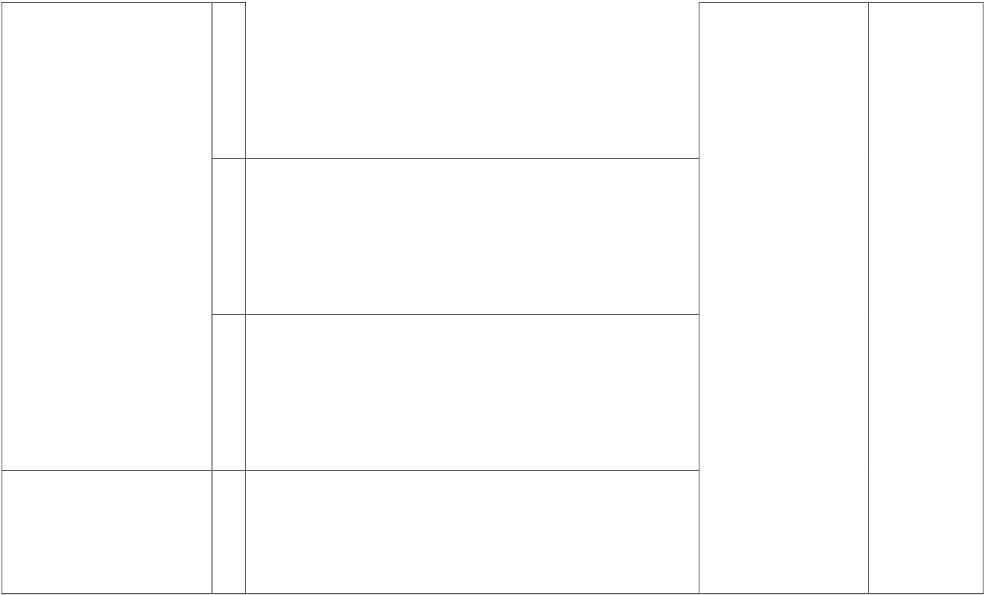 1213141516175.18194. УСЛОВИЯ РЕАЛИЗАЦИИ ПРОГРАММЫПРОФЕССИОНАЛЬНОГО МОДУЛЯ4.1.Требования  к  минимальному  материально-техническомуобеспечениюРеализация программы профессионального модуля предполагает наличиеучебного кабинета «Технология кулинарного производства», учебногокулинарного цеха № 1.Технические средства обучения:-компьютер с лицензионным программным обеспечением и выходом в сетьИнтернет – программу R-Keeper или другая аналогичная программа (если онаимеет широкое распространение на региональном рынке труда);-мультимедийный проектор.*Оборудование WSR: лаборатории технологии приготовления пищи сучетом требований· Картофелечистки электрические· Овощерезки электрические· Машина протирочная· Плиты электрические· Плита индукционная или стеклокерамическая Libero (4 греющих зоны)**или аналог· Фритюрницы· Сковороды электрические· Печь конвекционная или пароконвекционная MiniCombi (max 200°C)** илианалог· Холодильник** Зонт вытяжной· Доска комбинированная· Комплект ученической мебели· Универсальная кухонная машина УКМ· Стол с моечной ванной**· Стол нейтральный 1200 и 1400**· Стол производственный с бортом· Шкаф интенсивной заморозки**· Морозильник**· Кухонный комбайн Thermomix**· Взбивальная машина**· Аппарат для вакуумирования**· Слайсер**· Посудомоечная машина**· Миксер ручной**· Гриль контактный Libero** или аналог· Немеханическое оборудование (подставки, разделочные доски, стеллажи**кухонные, шкафы)20· Наборы производственного инвентаря, посуды (тарелки круглые, тарелкипрямоугольные** и другая посуда), приборы для дегустации**· Кухонная посуда и инвентарь**Примечание: ** - по требованиям WSR/WSR4.2. Информационное обеспечение обученияПеречень  используемых  учебных  изданий,  интернет-ресурсов,дополнительной литературыОсновные источники для обучающихся:1. Андросов В.П., Пыжова Т.В., Федорченко Л.И. и др. Производственноеобучение профессии «Повар»: в 4 ч. Часть 2: Супы, соусы, блюда из овощей,круп, макаронных изделий и бобовых. -8-е изд., стер. – М.: Академия, 2014. –160 с2. Андросов В.П., Пыжова Т.В., Федорченко Л.И. и др. Производственноеобучение профессии «Повар»: в 4 ч. Часть 4: Блюда из яиц и творога, сладкиеблюда и горячие напитки, блюда лечебного питания, изделия из дрожжевоготеста. -8-е изд., стер. – М.: Академия, 2014. – 128 с3. Анфимова Н.А. Кулинария. -10-е изд., стер. – М.: Академия, 2015. – 400 с.4. Дубровская Н.И. Кулинария: лабораторный практикум. -4-е изд., стер. –М.: Академия, 2014. – 240 с.5. Качурина Т.А. Кулинария: рабочая тетрадь. -9-е изд., стер. – М.: Академия,2014. – 160 с.6. Семиряжко Т.Г., Дерюгина М.Ю. Кулинария: контрольные материалы. -4-еизд., стер. – М.: Академия, 2013. – 208 с.7. Татарская Л.Л., Анфимова Н.А. Лабораторно-практические работы дляповаров и кондитеров. -10-е изд., стер. – М.: Академия, 2014. – 112 с.8. Шитякова Т.Ю. и др. Приготовление блюд и гарниров из круп, бобовых имакаронных изделий, яиц, творога, теста. -1-е изд. – М.: Академия, 2014. –288 с.9. Электронный образовательный ресурс: «Приготовление блюд и гарнировиз круп, бобовых и макаронных изделий, яиц, творога, теста (электронноеприложение)» – М.: Академия, 2014.Дополнительная литература:1. Елхина В.Д. Механическое оборудование предприятий общественногопитания. Справочник. -4-е изд., доп. – М.: Академия, 2014. – 336 с.2. Козлова С.Н., Фединишина Е.Ю. Кулинарная характеристика блюд. -5-еизд., стер. – М.: Академия, 2013. – 192 с.3. Потапова И.И., Корнеева Н.В. Блюда из овощей, круп, бобовых имакаронных изделий. -3-е изд., стер. – М.: Академия, 2014. – 64 с.4. Потапова И.И., Корнеева Н.В. Блюда из яиц и творога. Сладкие блюда инапитки. -3-е изд., стер. – М.: Академия, 2014. – 64 с.215. Харченко Н.Э. Сборник рецептур блюд и кулинарных изделий. -8-е изд.,стер. – М.: Академия, 2014. – 512 с.6. Чуканова Н.В. Производственное обучение профессии «Повар»: Рабочаятетрадь: В 4 ч. Часть 2. -2-е изд., стер. – М.: Академия, 2013. – 64 с.Основные источники для преподавателя:1. Федеральный закон от 29.11.2012 № 273-ФЗ «Об образовании вРоссийской Федерации».2. Федеральный государственный образовательный стандарт СПО попрофессии 19.01.17 «Повар, кондитер» от 2 августа 2013г. № 798,3. Профессиональный стандарт «Повар», утвержденного приказомМинистерства труда и социальной защиты Российской Федерации от08.09.2015 г. № 610н,4. Профессиональный стандарт «Кондитер», утвержденного приказомМинистерства труда и социальной защиты Российской Федерации от07.09.2015 г. № 597н.5. Примерной   основной   образовательной   программы   среднегопрофессионального образования (ПООП СПО) программы подготовкиквалифицированных рабочих, служащих по профессии 19.01.17 «Повар,кондитер»Интернет-ресурсы для преподавателя:1. http://art-cooking.ru2. http://supercook.ru/russian/rus-28.html3.www.chefs.ru4.www.povarenok.ru5.www.supercook.ru4.3. Организация образовательного процессаОсвоению данного модуля должно предшествовать изучение дисциплин«Основы микробиологии, санитарии и гигиены в пищевом производстве»,«Физиология питания с основами товароведения продовольственныхтоваров», «Техническое оснащение и организация рабочего места», «Охранатруда».Условия проведения занятий должны соответствовать требованиям,указанным в п. 3.1.Условия проведения организации учебной и производственной практикидолжны соответствовать требованиям ФГОС СПО, а также учитыватьособенности регионального рынка труда. Учебная и производственнаяпрактика должна быть организована таким образом, чтобы были созданыусловия для освоения обучающимися компетенций, предусмотренныхпрограммами соответственно учебной и производственной практики.Условия организации консультационной помощи обучающимся должнысоответствовать требованиям ФГОС СПО.224.4. Кадровое обеспечение образовательного процессаТребования к квалификации педагогических кадров, обеспечивающихобучение   по   междисциплинарному   курсу   (курсам):   среднеепрофессиональное или высшее образование, соответствующее профилюпреподаваемой дисциплины (модуля), опыт деятельности в организацияхсоответствующей    профессиональной    сферы,    дополнительноепрофессиональное образование по программам повышения квалификации, втом числе в форме стажировки в профильных организациях не реже 1 раза в3 года.Требования к квалификации педагогических кадров, осуществляющихруководство практикой:Преподаватели – должны соответствовать требованиям, указанным в ФГОССПОМастера производственного обучения: должны иметь на 1 - 2 разряда попрофессии рабочего выше, чем предусмотрено ФГОС СПО для выпускников,дополнительное профессиональное образование по программам повышенияквалификации, в том числе в форме стажировки в профильных организацияхне реже 1 раза в 3 года.Руководители практики - представители организации, на базе которойпроводится практика: должны иметь опыт работы не менее 1 года насоответствующей должности – повара или кондитераНаставники - представители организации, на базе которой проводитсяпрактика (при наличии): должны иметь опыт работы не менее 1 года насоответствующей должности – повара или кондитера.Специфические   требования,   дополняющие   условия   реализацииобразовательной программы СПО:- педагогические кадры, осуществляющие руководство практикой должнызнать требования профессиональных стандартов «Повар» и «Кондитер»;- педагогические кадры, осуществляющие руководство практикой должнызнать требования WSR;- педагогические кадры, осуществляющие руководство практикой должнызнать требования регионального рынка труда;- педагогические кадры, осуществляющие руководство практикой должнызнать особенности национальной кухни.4.5. Общие требования к организации образовательного процессаОбщие требования к организации образовательного процессаОбязательным условием допуска к производственной практике врамках профессионального модуля «Приготовление и подготовка креализации полуфабрикатов для блюд, кулинарных изделийразнообразного ассортимента» является освоение учебной практики имеждисциплинарного курса «Технология приготовления полуфабрикатов длясложной кулинарной продукции»234.6. Кадровое обеспечение образовательного процессаТребования к квалификации педагогических кадров, обеспечивающихобучение по междисциплинарному курсу:-наличие высшего профессионального образования, соответствующеепрофилю преподаваемой дисциплины (модуля). Опыт деятельности ворганизацияхобщественного питания является обязательным дляпреподавателей, отвечающих за освоение обучающимся профессиональногоцикла, эти преподаватели должны проходить стажировку в профильныхорганизациях не реже одного раза в 3 года.24